Human-Environmental Interaction 						Name: ____________The Lorax by Dr. SeussCharacter Webs: As you view the movie, complete the webs by inserting adjectives to describe the two main characters in the circles.  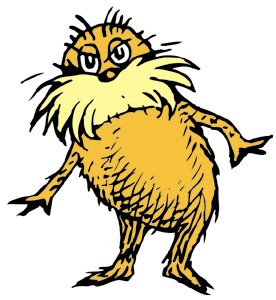 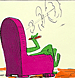 As you view look for the causes and effects of the following events in the story.Author’s Purpose:  Why did Dr. Seuss write this story?  How can you apply his message to your life?Problem/Solution PosterNo larger than 8.5 x 11Must clearly identify an environmental problem of todayMust clearly identify a feasible solution to the problemIncludes symbols and illustrationsColoredCausesEffectsExample: Once-ler comes and see the Truffla TreesHe unloads his wagon and builds a shop.Lorax appearsA man buys the first thneed for $3.98Invention of Super-Axe-HackerBrown Bar-ba-loots leaveMore roads, loads and wagonsSmogulous smokeHumming-Fish leaveThe last Truffla-Tree fallsThings will get better!